TÍTULO DEL ARTÍCULO 01 (Largo) 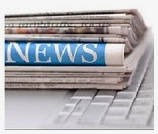 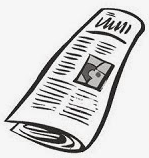 Nombre y curso del autor/a  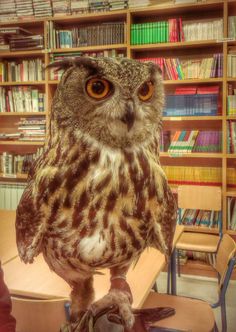 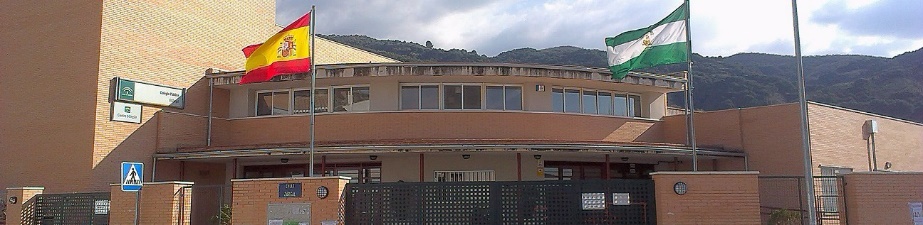 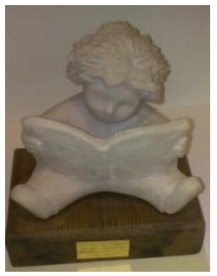 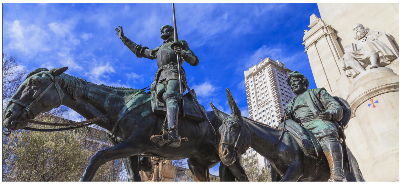 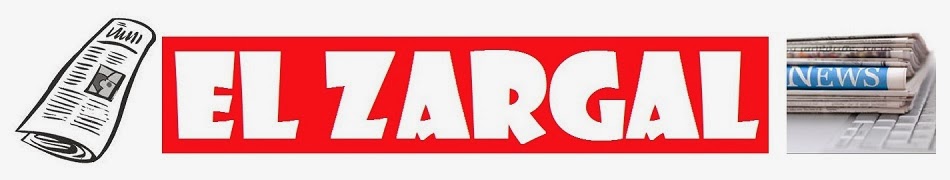 